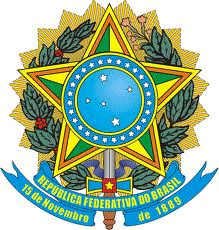 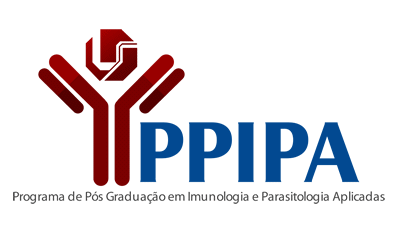 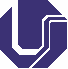  							Uberlândia, 02 de agosto de 2013.RESULTADO FINAL DA SELEÇÃO 2013/1 PARA INGRESSO 2013/2 AO CURSO DE MESTRADO DO PROGRAMA DE PÓS-GRADUAÇÃO EM IMUNOLOGIA E PARASITOLOGIA APLICADASDe acordo com a Ata do Concurso Público para Seleção de Candidatos ao Curso de Mestrado do Programa de Pós-graduação em Imunologia e Parasitologia Aplicadas, do Instituto de Ciências Biomédicas desta Universidade, realizado no período de 15 de julho a 02 de agosto de 2013, homologamos e tornamos público o resultado emitido pela Comissão Examinadora. A Comissão foi composta pelos Professores Doutores Tiago Wilson Patriarca Mineo (presidente), Rosineide Marques Ribas (titular) e Sydnei Magno da Silva (titular)., considerando aprovados, pela ordem de classificação, os candidatos: Classificação/Candidatos	:1º Flávia Batista Ferreira2º Heber Leão Silva Barros3º Lívia de Paula Peres 4º Kelen Cristina Pereira Mota5º Lydiane Parreira Maia6º Vanessa Resende Souza Silva7º Ana Carolina Prado Sousa8º Camila de Oliveira SilvaProf. Dr. Roberto Bernardino JuniorDiretor do Instituto de Ciências Biomédicas